           БОЙРОК		                                                                             РАСПОРЯЖЕНИЕ			            «15» ноябрь 2019 й.                    №  67                     «15»  ноября 2019 г.Об организации воинского учета и бронировании граждан, пребывающих в запасе по сельскому поселению Казанский сельсовет муниципального района Альшеевский район Республики БашкортостанВо исполнение федеральных законов РФ от 31 мая 1996 года «Об обороне», от 28 марта 1998 года «О воинской обязанности и военной службе», от 26 февраля 1997 года «О мобилизационной подготовке и мобилизации в РФ» и постановления Правительства РФ от 27.11.2006 год № 719 «Об утверждении Положения о воинском учете» РАСПОРЯЖАЮСЬ:Обязанности по ведению воинского учета, бронированию граждан пребывающих в запасе и хранению бланков строгой отчетности возложить на управляющего делами администрации сельского поселения Казанский сельсовет Гарифуллину Гульдар Минзакировну;Управляющему делами  Гарифуллиной Гульдар Минзакировне организовать воинский учет всех категорий работающих граждан, подлежащих воинскому учету и бронированию граждан пребывающих в запасе;При убытии в отпуск, командировку или лечение Гарифуллиной Г.М. временное исполнение обязанностей по ведению воинского учета и бронированию граждан пребывающих в запасе возложить на специалиста 1-ой категории Гагарину Маргариту Владимировну.Настоящее распоряжение довести до исполнителей.Контроль за исполнением данного распоряжения оставляю за собой.Глава СП Казанский сельсовет:                                                   В.Ф.ЮмагузинСОГЛАСОВАНО:Военный комиссарАльшеевского и Давлекановскогорайонов, г.Давлеканово__________В.ЯблонскийӘЛШӘЙ РАЙОНЫМУНИЦИПАЛЬ РАЙОНЫНЫҢКАЗАНКА АУЫЛ СОВЕТЫАУЫЛ БИЛӘМӘҺЕХАКИМИЭТЕБАШҡОРТОСТАН РЕСПУБЛИКАҺЫУзяк урамы, 60 а, Казанка ауылы,  Әлшәй районы,Башкортостан Республикаһы, 452111,телефон/факс  8(34754)3-73-12e-mail: kaz_alsh@mail.ruhttp:/kazan.spalshey.ruИНН 0202001303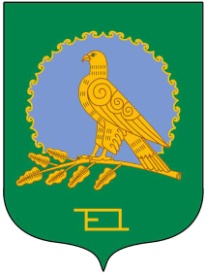 АДМИНИСТРАЦИЯ СЕЛЬСКОГОПОСЕЛЕНИЯКАЗАНСКИЙ СЕЛЬСОВЕТМУНИЦИПАЛЬНОГО РАЙОНААЛЬШЕЕВСКИЙ РАЙОНРЕСПУБЛИКИ БАШКОРТОСТАНул.Центральная, 60 а, село КазанкаАльшеевский район,Республика Башкортостан, 452111телефон/факс  8(34754)3-73-12e-mail: kaz_alsh@mail.ruhttp://kazan.spalshey.ruОГРН 1020201728030